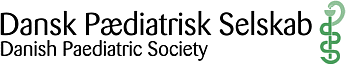 Temamøde i Dansk Pædiatrisk SelskabComwell Hotel Middelfart, 9-10. november 2018Fredag d. 9. november:13.00 – 13.40	Registrering + kaffe13.40  - 13.45	Velkomst v/ Nefrologi udvalgNyt i pædiatrisk inkontinens 2018Chair: Claudia 13.45 – 14.00	Søvn og enuresis / Malthe Jessen14.00 – 14.20	Nyt om inkontinens fra omverdenen – ICCS Rom 2018,	/ K Kamperis14:20 - 14:45	Pharmakologisk behandling af inkontinens hos børn /Sri14.45 – 15.00	Den behandling refraktær enuresis patient /Sonja 15.00 – 15.30	PauseInkontinens klinikker i DKChair: K Kamperis15.15 – 15.30	NU skole i Næstved15.30 – 15.45	Dry Camp AUH15.45 – 16.00	Inkontinens skole i skolen. Hillerød16.00 – 16.15	Obstipations skole i Hvidovre16.15 – 16.30	Diskussion16.30 – 16.45	Pause	Opdatering om inkontinens/obstipation Chair: Marie Louise16.45 – 17.00	Urogynækologi v/ 17.00 – 17.15	Fremtidens skoletoiletter / L Thomsen17.15 – 17.30 	Nyt om elektrostimulation v/ 17:30 – 17:45	Fysioterapi for obstipation / C. Stenz 17.50 – 18.00	Diskussion19.00 – 22.30	MiddagLørdag d. 10. november:Sygeplejerske-session: Chair:  L Damgård og S Forsberg08.30 – 09:00	Hypertension – hands on/ved Nefrologi udvalg09:00 – 09.15	Optagelse af inkontinens anamnese. Systematisk tilgang /Lisa Larsen09.15 – 09.35	Urodynamisk undersøgelse. Hvilke, hvornår, hvorfor?/Yazan R 09.35 – 09.45	Diskussion                       09.45 – 10.00	Pause 	Lægesession: Chair: S Rittig og K Kamperis08.30 – 09.00	Hypertension / Ulrik B Andersen09.00 – 09.30	ABPM: Hvorfor? Hvordan? / K Kamperis09.30 – 10:00	Behandlng af Hypertension hos børn. Nye guidelines /H NørgårdFællessession:10.15 – 10.45	Hypertension fra børnekardiologernes perspektiv /C Jul	10.45 – 11.15	Transition til voksen afdeling /K Bøjsen11.15 - 11.30	Pause11.30 – 11.45	Klinisk Retningslinje for UVI v/ Line Sehested11.45 – 12.00	Billeddiagnostik efter pyelonefritis /12.00 – 13.00	Indsendte cases og diskussion i plenum		Emner:		- Urinvejsinfektion		- Enuresis / inkontinens - den vanskelige patient		- Obstipation / afføringsinkontinens		- Andre spændende emner indenfor nefro-urologi 13.00 - 13.15	Afslutning og sandwichNefrologiudvalget DPS